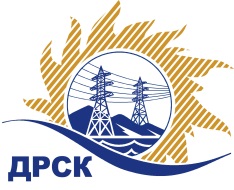 Акционерное Общество«Дальневосточная распределительная сетевая  компания»Протокол заседания Закупочной комиссии по вскрытию поступивших конвертовг. Благовещенск          Способ и предмет закупки: открытый электронный запрос предложений: «Запасные части АВР для автомобилей с дизельными двигателями  (ПЭС)» Закупка № 1244	Планируемая стоимость закупки в соответствии с ГКПЗ: 1 317 528,98 руб. без учета НДС.ПРИСУТСТВОВАЛИ:Два члена постоянно действующей Закупочной комиссии АО «ДРСК» 2 уровняИнформация о результатах вскрытия конвертов:В ходе проведения запроса предложений было получено 4 заявки, конверты с которыми были размещены в электронном виде на Торговой площадке Системы www.b2b-energo.ru.Вскрытие конвертов было осуществлено в электронном сейфе организатора запроса предложений  на Торговой площадке Системы www.b2b-energo.ru автоматически.Дата и время начала процедуры вскрытия конвертов с предложениями участников:09:00   27.03.2017Место проведения процедуры вскрытия конвертов с предложениями участников:Торговая площадка Системы www.b2b-energo.ruВ конвертах обнаружены предложения следующих участников запроса предложений:Ответственный секретарь Закупочной комиссии 2 уровня АО «ДРСК»	М.Г. ЕлисееваТерёшкина Г.М.(4162)397-260	№ 342/МР-В27.03.2017г.№Наименование участника и его адресПредмет заявки на участие в запросе предложений1ИП Девятко А. В. (680000, Хабаровский край, г. Хабаровск, ул. Воронежская, д. 144)Заявка, подана 24.03.2017 в 06:40
Цена: 1 300 000,00 руб. (НДС не облагается)2ООО "ТехЧасть" (680009, Россия, Хабаровский край, г. Хабаровск, пр-кт 60 лет Октября, д. 223)Заявка, подана 24.03.2017 в 06:29
Цена: 1 540 065,20 руб. (цена без НДС: 1 305 140,00 руб.)3ООО "АВТО-АЛЬЯНС" (107078, Россия, г. Москва, ул. Новая Басманная, д. 14, стр. 2, пом. 40)Заявка, подана 22.03.2017 в 16:29
Цена: 1 540 111,22 руб. (цена без НДС: 1 305 179,00 руб.)4ООО "ЧЕЛЯБАГРОСНАБ" (454081, г. Челябинск, ул. Артиллерийская, д. 102)Заявка: На условиях Заказчика, подана 24.03.2017 в 08:03
Цена: 1 865 500,00 руб. (цена без НДС: 1 580 932,20 руб.)